3Департамент образования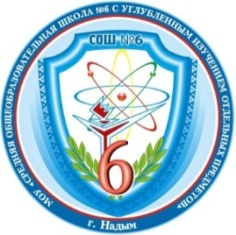 Администрации муниципального образования Надымский районМУНИЦИПАЛЬНОЕ ОБЩЕОБРАЗОВАТЕЛЬНОЕ УЧРЕЖДЕНИЕ«СРЕДНЯЯ ОБЩЕОБРАЗОВАТЕЛЬНАЯ ШКОЛА №6С УГЛУБЛЕННЫМ ИЗУЧЕНИЕМ ОТДЕЛЬНЫХ ПРЕДМЕТОВ», г. НАДЫМПРОТОКОЛ ЗАСЕДАНИЯСовета отцов
МОУ «Средняя общеобразовательная школа №6с углубленным изучением отдельных предметов» г. Надыма№2                                                                                                                                        19.12.15Место и время проведения: г. Надым, МОУ СОШ №6, актовый зал; 13:00.Директор: Ткач В.А.Секретарь: Зиньковская И.В.Присутствовало: всего - 32 чел. Отцов - 26 чел.Гаврилов А.Г. – заместитель директора по ВРАбрамова С.Г. – социальный педагогГрадобоева Т. И. – педагог-психологЯкшигулова А.Ф. - учитель химии, преподаватель-организатор ОБЖОтсутствовало: отцов - 8 чел., представителей от школы - 1 чел. (Алексеева И.Н.) Повестка ЗАСЕДАНИЯ:1. Утверждение плана работы Совета отцов на 2015/2016 учебный год.Слушали: - представители комиссий по профилактическому, профориентационному, патриотическому, пропагандистскому по здоровому образу жизни, проектно-деятельностному по благоустройству школьной территории направлениям представили план мероприятий по соответствующему направлению на 2015/2016 учебный год (приложение 1);                 - представитель в Совете отцов от 9г класса Ананичев В.В. предложил провести в классных коллективах родительские собрания с отцами, на которых ознакомить остальных родителей с деятельностью Совета, а также предложить им участие по 5 направлениям;                   - директор МОУ Ткач В.А. пояснил необходимость реализации Плана работы в установленные сроки, предложил провести отчёт о его реализации в форме выступления представителей комиссий по 5 направлениям на заседании Совета в конце учебного года, а также выбрать Председателя Совета отцов, назначить ответственных за работу в каждой комиссии. Решили: - утвердить План работы Совета отцов на 2015/2016 учебный год, начать его реализацию с 21.12.2015;               - в срок до 31.01.2016 провести родительские собрания в классных коллективах с отцами обучающихся, представителям Совета отцов ознакомить родителей в своих классах с Планом работы Совета отцов на 2015/2016 учебный год, предложить участие в мероприятиях, проводимых Советом отцов по профилактическому, профориентационному, патриотическому, пропагандистскому по здоровому образу жизни, проектно-деятельностному по благоустройству школьной территории направлениям;                 - провести итоговое заседание Совета отцов 30.04.2016, представителям комиссий отчитаться о проделанной работе, выбрать Председателя Совета отцов, заместителя Председателя Совета, назначить Председателей Профилактической, Профориентационной,  Патриотической комиссий, Комиссии по пропаганде здорового образа жизни и Комиссии по благоустройству школьной территории.  В случае необходимости в процессе реализации Плана работы Совета отцов проводить заседания комиссий, поставив в известность куратора от МОУ и секретаря Совета. Обустройство спортивно-оздоровительной зоны на школьном дворе для подготовки обучающихся  к сдаче норм ГТО реализовать до 01.09.2016 в связи с неблагоприятными для строительства погодными условиями в течение учебного года.Итоги голосования:За: 32Против: 0Воздержались: 0Председатель                                                                                        В.А. Ткач                                                                                Секретарь                                                                                             И.В. Зиньковская Приложение 1  к  Протоколу № 2 Заседания Совета отцов МОУ «Средняя общеобразовательная школа № 6 с углублённым изучением отдельных предметов», г. Надым от 19.12.15Профориентационное направление.Проведение профориентационной декады.Встречи с папами-профессионалами по классам (интервью, беседы, рассказы о профессиональном становлении, выбор профессии, как добиться успеха в профессии, качества характера, которые мне помогли стать успешным). Выявление интересов и предпочтений школьников и формирование групп для экскурсий и профессиональных проб.Экскурсии на предприятия города (1-11 классы по группам).Профессиональные пробы (8-11 классы).Проектно-деятельностное направлениеПропаганда ЗОЖ.Профилактическое направлениеПатриотическое направление.Приложение 2  к  Протоколу № 2 Заседания Совета отцов МОУ «Средняя общеобразовательная школа № 6 с углублённым изучением отдельных предметов», г. Надым от 19.12.15Расположение спортивных кружков и секций на территории г. Надыма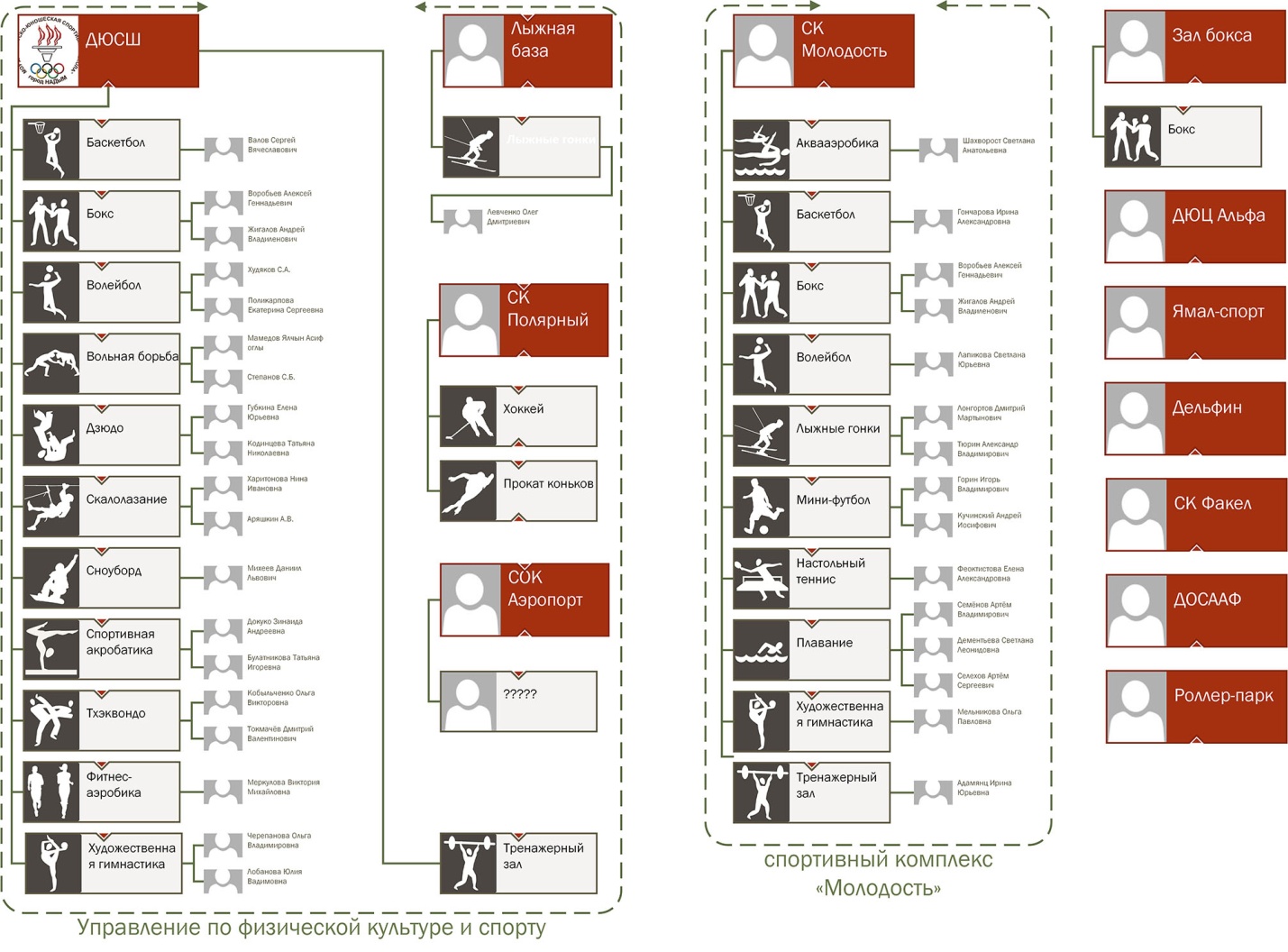 Приложение 3  к  Протоколу № 2 Заседания Совета отцов МОУ «Средняя общеобразовательная школа № 6 с углублённым изучением отдельных предметов», г. Надым от 19.12.15Проект спортивно-оздоровительной зоны на школьном дворе для подготовки обучающихся  к сдаче норм ГТО.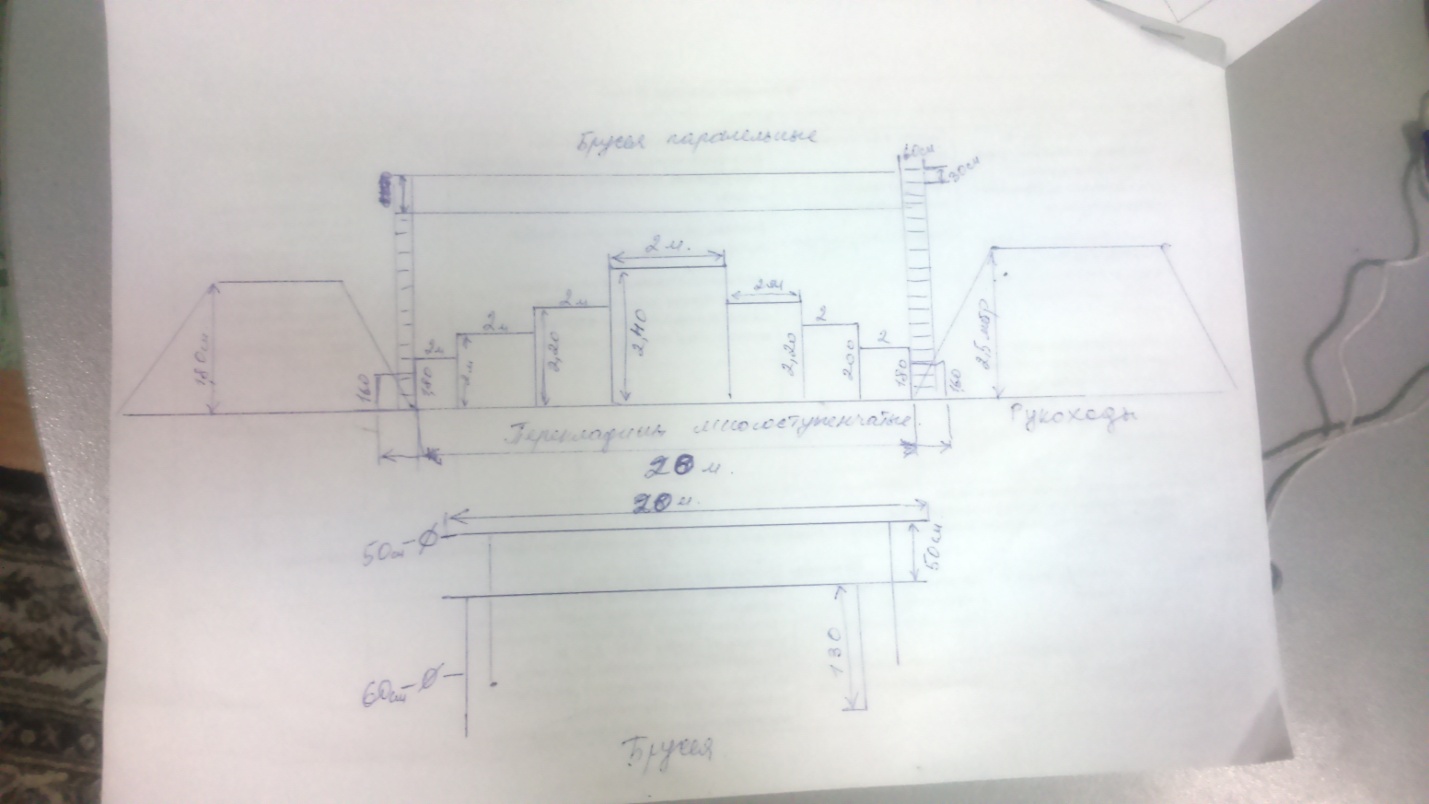 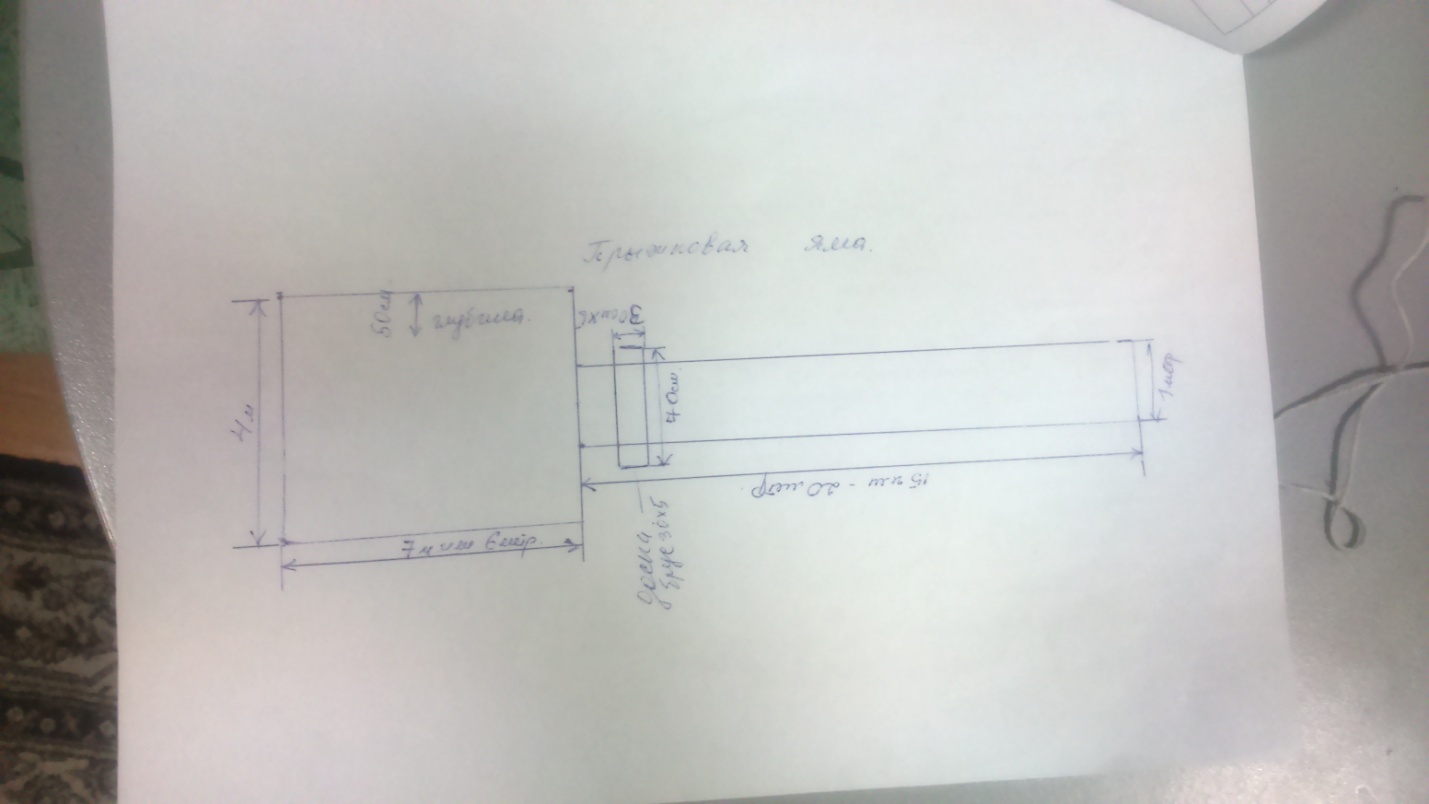 Приложение 4 к  Протоколу № 2 Заседания Совета отцов МОУ «Средняя общеобразовательная школа № 6 с углублённым изучением отдельных предметов», г. Надым от 19.12.15Примерная смета материалов, необходимых для строительства спортивно-оздоровительной зоны на школьном дворе для подготовки обучающихся  к сдаче норм ГТО.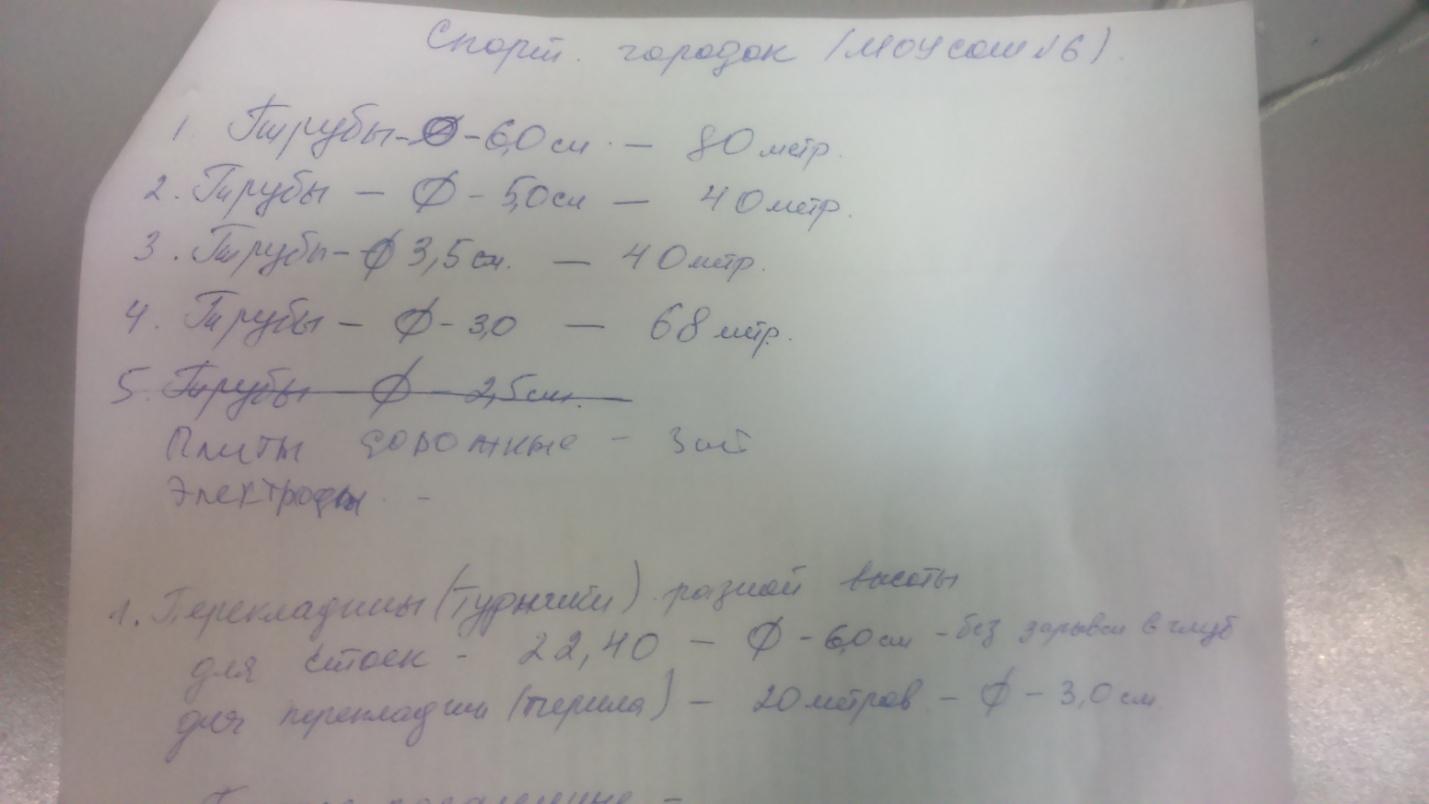 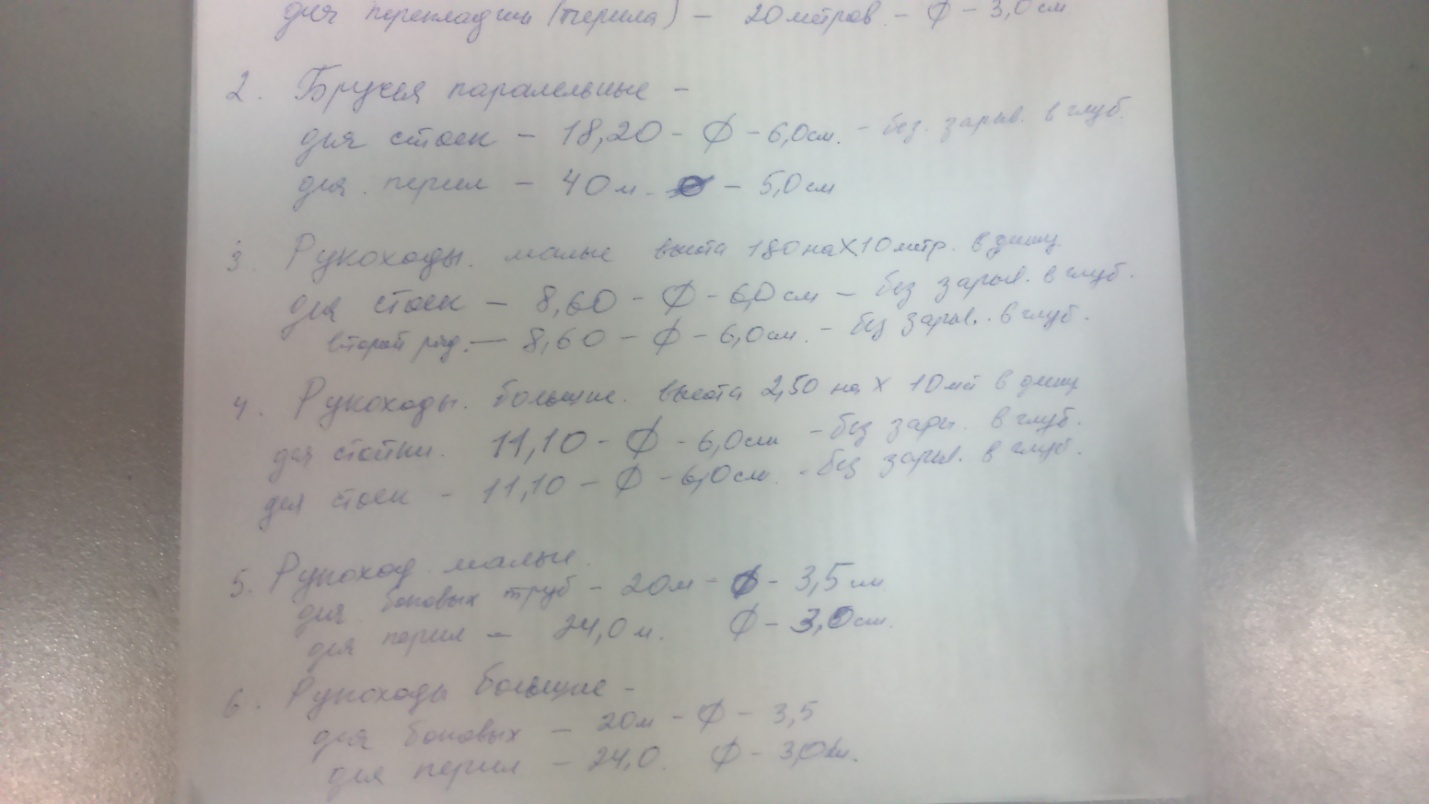 Название мероприятияФорма организацииКонтингентОтветственный папаОбъекты ЯКЭ (котельная, водозабор)экскурсия5-9 классыФеоктистов Д.В. 9320530684Уборка улиц (чистка снега, вывоз мусора)экскурсия1-6 классыФеоктистов Д.В. 9320530684НГЭС подстанцииэкскурсия9-11 классыФеоктистов Д.В. 9320530684МУП АТПэкскурсия5-9 классыПрохоров В.П.Организация работы строительного участка (трубопровод)Встреча с профессионалом9-11 классыФеоктистов Д.В. 9320530684Пожарная частьэкскурсия1-11 классыГорбунов А.Ю.89224600073Телевидениеэкскурсия1-7 классыПеребейнос И.89026266544ТелевидениеПрофессиональные пробы8-11 классыПеребейнос И.89026266544Управление связиэкскурсия1-11 классыПеребейнос И.89026266544СтоматологияВстреча с профессионалом9-11 классыНиколай Александрович89220677499Права, обязанности, ответственность школьников. Профессия юрист.Встреча с профессионалом5-11 классыСергей Викторович89026268042Профессия фотограффотоурок5-10 классыТропников И.В. 8908857162Название мероприятияФорма организацииКонтингентОтветственныеОбустройство спортивно-оздоровительной зоны на школьном дворе для подготовки обучающихся  к сдаче норм ГТО Проект(приложение 3,4)Совет отцовОбустройство альпийской лужайкиКонкурс родительских проектовРодители, детиОформление стенда о возможностях дополнительной занятости учащихся в кружках и секциях города Надыма.Проект (приложение 2)Совет отцовИванов А.Н.Название мероприятияФорма организацииКонтингентОтветственныеМини-футболСпортивные соревнованияКоманда отцов и учащихся. (5-11кл)Турнир по шашкам (шахматам, нардам, теннис).Проводится в несколько этапов:1 этап – в классе2 этап - между параллелями классов.Команда отцов, учащихся.Название мероприятияФорма организацииКонтингентОтветственные"Мы против курения"РейдСовет отцовГуляев Н.Н."Как я бросил курить"БеседаСовет отцовНазвание мероприятияФорма организацииКонтингентОтветственныеТуристический слёт "Надымская весна"Поход, полоса препятствийСовет отцов,учащиеся 6-11 классов "Как я служил"Встречи с отцами, прошедшими службу  в армииСовет отцов,учащиеся 5-11 классовКоробец А.Л.,Карский Я.Е."Моя служба"анкетированиеОтцы обучающихся школыАнаничев В.В.